Jona Muster • Musterweg 77 • 12130 Stadt • Tel.: +49 176 6934443 • Email: jona.muster@gmail.com MusterfirmaHuman ResourcesMartina HundertmarkJulie-Wolfthorn-Straße 110115 BerlinBerlin, 14.Dezember 2021Bewerbung für eine Ausbildung als Koch/Köchin bei Pompeii Restaurant LaurensbergSehr geehrte Frau Muster,seit ich denken kann, begeistere ich mich für das Kochen und wie ich Menschen mit liebevoll zubereiteten Speisen erfreuen kann. Diese Leidenschaft möchte ich zum Beruf machen und dafür eine Ausbildung zum Koch beginnen. Das Restaurant Pompeii interessiert mich besonders, da Sie sich auf italienische Speisen spezialisieren, deren Zubereitung ich gerne erlernen möchte. Ich bin mir sicher, Ihr Team als lernfähiger Auszubildender bestens unterstützen zu können.Aktuell besuche ich das Heinrich-Heine Gymnasium und werde dort im Sommer die Mittlere Reife erreichen. Besonders Mathematik liegt mir sehr, da ich sehr detailliert bin und Berechnungen schnell und fehlerfrei durchführen kann. Bei einem Schülerpraktikum in der neunten Klasse habe ich Arbeitserfahrung in einer Restaurantküche gesammelt. Ich habe die grundlegenden Regeln der Küche erfahren und gelernt, wie ich zügig Obst und Gemüse schneide. Auch habe ich Desserts selbstständig zubereitet. Meine Vorgesetzten haben meine Einsatzbereitschaft, mein Handgeschick und meine schnelle Auffassungsgabe gelobt. In meiner Freizeit koche ich gern für meine Familie und Freunde. Besonders beliebt sind meine handgemachten Pastagerichte. Auch schaue ich gerne Videos von Köchen und probiere ihre Rezepte aus. Außerdem bin ich in der Basketball-AG meiner Schule, was meine körperliche Belastbarkeit und Teamfähigkeit verbessert hat.Ich kann es kaum erwarten, meine Ausbildung bei Ihnen zu beginnen und viel von Ihnen zu lernen. Habe ich Ihr Interesse geweckt, freue mich auf ein persönliches Kennenlernen.Mit freundlichen Grüßen,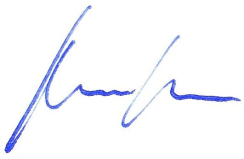 Jona MusterInstallieren der Schriftarten für diese Vorlage:Diese Vorlage wurde mit Premium-Schriftarten gestaltet. Die Schriftarten können hier kostenlos heruntergeladen und installiert werden:https://lebenslaufdesigns.de/wp-content/uploads/Schriftarten-4.zipHinweis: Ohne die Installation der Schriftarten kann das Layout der Vorlage fehlerhalft dargestellt werden.Video-Anleitungen zur Bearbeitung dieser Vorlage: https://lebenslaufdesigns.de/wp-content/uploads/Anleitung-zur-Bearbeitung.pdf